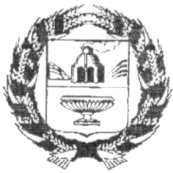 Совет депутатов Жуланихинского сельсовета Заринского района Алтайского краяРЕШЕНИЕс.ЖуланихаСтатья 1 Основные характеристики бюджета сельского поселения на 2022 год и на плановый период 2023 и 2024 годов1. Утвердить основные характеристики бюджета муниципального образования Жуланихинский сельсовет Заринского района Алтайского края (далее – бюджет сельского поселения) на 2022 год:1) прогнозируемый общий объем доходов бюджета сельского поселения в сумме 5 845,1 тыс. рублей, в том числе объем межбюджетных трансфертов, получаемых из других бюджетов, в сумме 4 865,1 тыс. рублей;2) общий объем расходов бюджета сельского поселения в сумме 5 845,1 тыс. рублей;3) верхний  предел  муниципального  долга  по состоянию на 1 января 2023 года в  сумме 0,0 тыс. рублей, в том числе верхний предел долга по муниципальным гарантиям в сумме 0,0 тыс. рублей;4) дефицит бюджета сельского поселения в сумме 0,0 тыс. рублей.2. Утвердить основные характеристики бюджета сельского поселения на 2023 год и на 2024 год:1) прогнозируемый общий объем доходов бюджета сельского поселения на 2023 год  в  сумме 4 249,6 тыс.  рублей,  в  том  числе  объем трансфертов, получаемых из других бюджетов, в сумме 3 256,6 тыс. рублей и на 2024 год в сумме 4 340,7 тыс. рублей,  в  том  числе объем межбюджетных трансфертов, получаемых из других бюджетов, в сумме 3 333,7 тыс. рублей;2) общий  объем  расходов  бюджета  сельского поселения на 2023 год в сумме 4 249,6 тыс. рублей, в том числе условно утвержденные расходы в сумме 32,7 тыс. рублей  и 2024 год  в  сумме 4 340,7 тыс. рублей, в том числе условно утвержденные расходы в сумме 65,4 тыс. рублей;3) верхний предел муниципального  долга по состоянию на 1 января 2024 года в сумме 0,0 тыс. рублей, в том числе верхний предел долга по муниципальным  гарантиям  в сумме 0,0 тыс. рублей и верхний предел муниципального долга по состоянию на 1 января 2025 года в сумме 0,0 тыс. рублей, в том числе верхний предел долга по муниципальным гарантиям в сумме 0,0 тыс. рублей.4) дефицит бюджета сельского поселения на 2023 год в сумме 0,0 тыс. рублей и на 2024 год в сумме 0,0 тыс. рублей.3. Утвердить источники финансирования дефицита бюджета сельского поселения на 2022 год согласно приложению 1 к настоящему Решению и на плановый период 2023 и 2024 годов согласно приложению 2 к настоящему Решению.Статья 2. Бюджетные ассигнования бюджета сельского поселения на 2022 год и на плановый период 2023 и 2024 годов1. Утвердить:1) распределение бюджетных ассигнований по разделам и подразделам классификации расходов бюджета сельского поселения на 2022 год согласно приложению 3 к настоящему Решению;2) распределение бюджетных ассигнований по разделам и подразделам классификации расходов бюджета сельского поселения на 2023 и 2024 годы согласно приложению 4 к настоящему Решению;3) ведомственную структуру расходов бюджета сельского поселения на 2022  год согласно приложению 5 к настоящему Решению;4) ведомственную структуру расходов бюджета сельского поселения на 2023 и 2024 годы  согласно  приложению 6  к  настоящему Решению;5) распределение бюджетных ассигнований по разделам, подразделам, целевым статьям, группам (группам и подгруппам) видов расходов на 2022 год согласно приложению 7 к настоящему Решению;6) распределение бюджетных ассигнований по разделам, подразделам, целевым статьям, группам (группам и подгруппам) видов расходов на 2023 и 2024 годы  согласно  приложению 8  к  настоящему Решению.2. Утвердить общий объем бюджетных ассигнований, направляемых на исполнение публичных нормативных обязательств, на 2022 год в сумме 12,3 тыс. рублей, на 2023 год в сумме 12,3 тыс. рублей и на 2024 год в сумме 12,3 тыс. рублей.3. Утвердить объем бюджетных ассигнований резервного фонда администрации муниципального образования Жуланихинский сельсовет на 2022 год в сумме 1,0 тыс. рублей, на 2023 год в сумме 1,0 тыс. рублей, на 2024 год в сумме 1,0 тыс. рублей.Статья 3. Межбюджетные трансферты1. Утвердить объем межбюджетных трансфертов, подлежащих перечислению в 2022 году в бюджет Заринского района  из бюджета муниципального образования Жуланихинский сельсовет Заринского района Алтайского края, на решение вопросов местного значения в соответствии с заключенными соглашениями:1)  Полномочия по осуществлению внешнего муниципального финансового контроля в сумме 2,9 тыс. рублей;2. Утвердить объем межбюджетных трансфертов, подлежащих перечислению в 2023 году в бюджет Заринского района  из бюджета муниципального образования Жуланихинский сельсовет Заринского района Алтайского края, на решение вопросов местного значения в соответствии с заключенными соглашениями:1)  Полномочия по осуществлению внешнего муниципального финансового контроля в сумме 2,9 тыс. рублей;3. Утвердить объем межбюджетных трансфертов, подлежащих перечислению в 2024 году в бюджет Заринского района  из бюджета муниципального образования Жуланихинский сельсовет Заринского района Алтайского края, на решение вопросов местного значения в соответствии с заключенными соглашениями:1)  Полномочия по осуществлению внешнего муниципального финансового контроля в сумме 2,9 тыс. рублей;Статья 4. Особенности исполнения бюджета сельского поселения1.  Администрация Жуланихинского сельсовета Заринского района Алтайского края вправе в ходе исполнения настоящего Решения без внесения изменений в настоящее Решение вносить изменения в сводную бюджетную роспись в соответствии с действующим бюджетным законодательством.2. Установить, что заключение и оплата ранее заключенных получателями средств бюджета сельского поселения контрактов, исполнение которых осуществляется за счет средств бюджета сельского поселения, производятся в пределах доведенных им лимитов бюджетных обязательств, если иное не установлено Бюджетным кодексом Российской Федерации, и с учетом принятых и неисполненных обязательств.3. Обязательства, вытекающие из контрактов (договоров), исполнение которых осуществляется за счет средств бюджета сельского поселения, и принятые к исполнению получателями средств бюджета сельского поселения сверх доведенных лимитов бюджетных обязательств, оплате не подлежат, за исключением случаев, установленных Бюджетным кодексом Российской Федерации.4. Рекомендовать органам местного самоуправления муниципального образования Жуланихинский сельсовет Заринского района Алтайского края не принимать решений, приводящих к увеличению численности муниципальных служащих.Статья 5. Приведение решений и иных нормативных правовых актов муниципального образования Жуланихинский сельсовет Заринского района Алтайского края в соответствие с настоящим РешениемРешения и иные нормативные правовые акты муниципального образования Жуланихинский сельсовет Заринского района Алтайского края подлежат приведению в соответствие с настоящим Решением не позднее трех месяцев со дня вступления в силу настоящего Решения.Статья 6. Вступление в силу настоящего РешенияНастоящее Решение вступает в силу с 1 января 2022 года.с.Жуланиха00.12.2021 года№ 00Источники финансирования дефицита бюджета сельского поселения на 2022 годИсточники финансирования дефицита бюджета сельского поселения на плановый период 2023 и 2024 годовРаспределение бюджетных ассигнований по разделам и подразделам классификации расходов бюджета сельского поселения на 2022  годРаспределение бюджетных ассигнований по разделам и подразделам классификации расходов бюджета сельского поселения на 2023 и 2024 годыВедомственная структура расходов бюджета сельского поселения на 2022 годВедомственная структура расходов бюджета сельского поселения на 2023 и 2024 годыРаспределение бюджетных ассигнований по разделам, подразделам, целевым статьям, группам (группам и подгруппам) видов расходов на 2022 годРаспределение бюджетных ассигнований по разделам, подразделам, целевым статьям, группам (группам и подгруппам) видов расходов на 2023 и 2024 годы00.12.2021                               № проектО бюджете муниципального образования Жуланихинский сельсовет Заринского района Алтайского края на 2022 год и на плановый период 2023 и 2024 годовГлава сельсоветаС.И.ШахмановПРИЛОЖЕНИЕ 1к решению«О бюджете муниципального образования Жуланихинский сельсовет Заринского района Алтайского края на 2022 год и на плановый период 2023 и 2024 годов»КодИсточники финансирования дефицита бюджетаСумма, тыс. рублей01050000100000Изменение остатков средств на счетах по учету средств бюджета0,0ПРИЛОЖЕНИЕ 2к решению«О бюджете муниципального образования Жуланихинский сельсовет Заринского района Алтайского края на 2022 год и на плановый период 2023 и 2024 годов»КодИсточники финансирования дефицита бюджетаСумма на 2023 год, тыс. рублейСумма на 2024 год, тыс. рублей01050000100000Изменение остатков средств на счетах по учету средств бюджета0,00,0ПРИЛОЖЕНИЕ 3к решению«О бюджете муниципального образования Жуланихинский сельсовет Заринского района Алтайского края на 2022 год и на плановый период 2023 и 2024 годов»НаименованиеРз/ПрСумма, тыс. рублей123ОБЩЕГОСУДАРСТВЕННЫЕ ВОПРОСЫ01 00836,2Функционирование Правительства Российской Федерации, высших исполнительных органов государственной власти субъектов Российской Федерации, местных администраций01 04634,4Резервные фонды01 111,0Другие общегосударственные вопросы01 13200,8НАЦИОНАЛЬНАЯ ОБОРОНА02 00100,4Мобилизационная и вневойсковая подготовка02 03100,4НАЦИОНАЛЬНАЯ БЕЗОПАСНОСТЬ И ПРАВООХРАНИТЕЛЬНАЯ ДЕЯТЕЛЬНОСТЬ03 005,0Защита населения и территории от чрезвычайных ситуаций природного и техногенного характера, пожарная безопасность03 105,0НАЦИОНАЛЬНАЯ ЭКОНОМИКА04 002 965,0Дорожное хозяйство (дорожные фонды)04 092 965,0ЖИЛИЩНО-КОММУНАЛЬНОЕ ХОЗЯЙСТВО05 00663,9Коммунальное хозяйство05 02659,9Благоустройство05 034,0КУЛЬТУРА, КИНЕМАТОГРАФИЯ08 001 257,3Культура08 01420,4Другие вопросы в области культуры, кинематографии08 04836,9СОЦИАЛЬНАЯ ПОЛИТИКА10 0012,3Пенсионное обеспечение10 0112,3ФИЗИЧЕСКАЯ КУЛЬТУРА И СПОРТ11 005,0Массовый спорт11 025,0Итого расходов5 845,1ПРИЛОЖЕНИЕ 4к решению«О бюджете муниципального образования Жуланихинский сельсовет Заринского района Алтайского края на 2022 год и на плановый период 2023 и 2024 годов»НаименованиеРз/ПрСумма на 2023 год, тыс. рублейСумма на 2024 год, тыс. рублей1234ОБЩЕГОСУДАРСТВЕННЫЕ ВОПРОСЫ01 00843,9853,1Функционирование Правительства Российской Федерации, высших исполнительных органов государственной власти субъектов Российской Федерации, местных администраций01 04636,4639,8Резервные фонды01 111,01,0Другие общегосударственные вопросы01 13206,5212,3НАЦИОНАЛЬНАЯ ОБОРОНА02 00103,0105,7Мобилизационная и вневойсковая подготовка02 03103,0105,7НАЦИОНАЛЬНАЯ БЕЗОПАСНОСТЬ И ПРАВООХРАНИТЕЛЬНАЯ ДЕЯТЕЛЬНОСТЬ03 003,03,0Защита населения и территории от чрезвычайных ситуаций природного и техногенного характера, пожарная безопасность03 103,03,0НАЦИОНАЛЬНАЯ ЭКОНОМИКА04 001 302,01 316,0Дорожное хозяйство (дорожные фонды)04 091 302,01 316,0ЖИЛИЩНО-КОММУНАЛЬНОЕ ХОЗЯЙСТВО05 00678,4698,4Коммунальное хозяйство05 02674,4694,4Благоустройство05 034,04,0КУЛЬТУРА, КИНЕМАТОГРАФИЯ08 001 269,31 281,8Культура08 01432,4444,9Другие вопросы в области культуры, кинематографии08 04836,9836,9СОЦИАЛЬНАЯ ПОЛИТИКА10 0012,312,3Пенсионное обеспечение10 0112,312,3ФИЗИЧЕСКАЯ КУЛЬТУРА И СПОРТ11 005,05,0Массовый спорт11 025,05,0Условно утвержденные расходы32,765,4Итого расходов4 249,64 340,7ПРИЛОЖЕНИЕ 5к решению«О бюджете муниципального образования Жуланихинский сельсовет Заринского района Алтайского края на 2022 год и на плановый период 2023 и 2024 годов»НаименованиеКодРз/ПрЦСРВрСумма, тыс. рублей123456Администрация Жуланихинского сельсовета Заринского района Алтайского края3035 845,1ОБЩЕГОСУДАРСТВЕННЫЕ ВОПРОСЫ30301 00836,2Функционирование Правительства Российской Федерации, высших исполнительных органов государственной власти субъектов Российской Федерации, местных администраций30301 04634,4Руководство и управление в сфере установленных функций органов государственной власти субъектов Российской Федерации и органов местного самоуправления30301 040100000000573,4Расходы на обеспечение деятельности органов местного самоуправления30301 040120000000573,4Центральный аппарат органов местного самоуправления30301 040120010110242,0Расходы на выплаты персоналу в целях обеспечения выполнения функций государственными (муниципальными) органами, казенными учреждениями, органами управления государственными внебюджетными фондами30301 040120010110100212,0Закупка товаров, работ и услуг для обеспечения государственных (муниципальных) нужд30301 04012001011020028,0Уплата налогов, сборов и иных платежей30301 0401200101108502,0Глава местной администрации (исполнительно-распорядительного органа муниципального образования)30301 040120010130331,4Расходы на выплаты персоналу в целях обеспечения выполнения функций государственными (муниципальными) органами, казенными учреждениями, органами управления государственными внебюджетными фондами30301 040120010130100331,4Иные вопросы в области жилищно-коммунального хозяйства30301 04920000000061,0Иные расходы в области жилищно-коммунального хозяйства30301 04929000000061,0Расходы на обеспечение расчетов за топливно-энергетические ресурсы, потребляемые муниципальными учреждениями30301 0492900S119061,0Закупка товаров, работ и услуг для обеспечения государственных (муниципальных) нужд30301 0492900S119020061,0Резервные фонды30301 111,0Иные расходы органов государственной власти субъектов Российской Федерации и органов местного самоуправления30301 1199000000001,0Резервные фонды30301 1199100000001,0Резервные фонды местных администраций30301 1199100141001,0Резервные средства30301 1199100141008701,0Другие общегосударственные вопросы30301 13200,8Межбюджетные трансферты общего характера бюджетам субъектов Российской Федерации и муниципальных образований30301 1398000000002,9Иные межбюджетные трансферты общего характера30301 1398500000002,9Межбюджетные трансферты бюджетам муниципальных районов из бюджетов поселений и межбюджетные трансферты бюджетам поселений из бюджетов муниципальных районов на осуществление части полномочий по решению вопросов местного значения в соответствии с заключенными соглашениями30301 1398500605102,9Иные межбюджетные трансферты30301 1398500605105402,9Иные расходы органов госдарственной власти субъектов Российской Федерации и органов местного самоуправления30301 139900000000197,9Расходы на выполнение других обязательств государства30301 139990000000197,9Прочие выплаты по обязательствам государства30301 139990014710197,9Закупка товаров, работ и услуг для обеспечения государственных (муниципальных) нужд30301 139990014710200189,9Уплата налогов, сборов и иных платежей30301 1399900147108508,0НАЦИОНАЛЬНАЯ ОБОРОНА30302 00100,4Мобилизационная и вневойсковая подготовка30302 03100,4Руководство и управление в сфере установленных функций органов государственной власти субъектов Российской Федерации и органов местного самоуправления30302 030100000000100,4Руководство и управление в сфере установленных функций30302 030140000000100,4Осуществление первичного воинского учета органами местного самоуправления поселений, муниципальных и городских округов30302 030140051180100,4Расходы на выплаты персоналу в целях обеспечения выполнения функций государственными (муниципальными) органами, казенными учреждениями, органами управления государственными внебюджетными фондами30302 030140051180100100,0Закупка товаров, работ и услуг для обеспечения государственных (муниципальных) нужд30302 0301400511802000,4НАЦИОНАЛЬНАЯ БЕЗОПАСНОСТЬ И ПРАВООХРАНИТЕЛЬНАЯ ДЕЯТЕЛЬНОСТЬ30303 005,0Защита населения и территории от чрезвычайных ситуаций природного и техногенного характера, пожарная безопасность30303 105,0Предупреждение и ликвидация чрезвычайных ситуаций и последствий стихийных бедствий30303 1094000000003,0Финансирование иных мероприятий по предупреждению и ликвидации чрезвычайных ситуаций и последствий стихийных бедствий30303 1094200000003,0Расходы на финансовое обеспечение мероприятий, связанных с ликвидацией последствий чрезвычайных ситуаций и стихийных бедствий30303 1094200120103,0Закупка товаров, работ и услуг для обеспечения государственных (муниципальных) нужд30303 1094200120102003,0Иные расходы органов государственной власти субъектов Российской Федерации и органов местного самоуправления30303 1099000000002,0Расходы на выполнение других обязательств государства30303 1099900000002,0Прочие выплаты по обязательствам государства30303 1099900147102,0Закупка товаров, работ и услуг для обеспечения государственных (муниципальных) нужд30303 1099900147102002,0НАЦИОНАЛЬНАЯ ЭКОНОМИКА30304 002 965,0Дорожное хозяйство (дорожные фонды)30304 092 965,0Иные вопросы в области национальной экономике30304 0991000000001 255,0Мероприятия в сфере транспорта и дорожного хозяйства30304 0991200000001 255,0Содержание, ремонт, реконструкция и строительство автомобильных дорог, являющихся муниципальной собственностью30304 0991200672701 255,0Закупка товаров, работ и услуг для обеспечения государственных (муниципальных) нужд30304 0991200672702001 255,0Проектирование, строительство, реконструкция, капитальный ремонт и ремонт автомобильных дорог общего пользования местного значения30304 0991200S10301 710,0Закупка товаров, работ и услуг для обеспечения государственных (муниципальных) нужд30304 0991200S10302001 710,0ЖИЛИЩНО-КОММУНАЛЬНОЕ ХОЗЯЙСТВО30305 00663,9Коммунальное хозяйство30305 02659,9Муниципальная целевая программа энергосбережения на территории администрации Жуланихинского сельсовета Заринского района Алтайского края на 2018-2022г.г.30305 0219000000002,0Расходы на реализации мероприятий муниципальной программы30305 0219000609902,0Закупка товаров, работ и услуг для обеспечения государственных (муниципальных) нужд30305 0219000609902002,0Иные вопросы в области жилищно-коммунального хозяйства30305 029200000000657,9Иные расходы в области жилищно-коммунального хозяйства30305 029290000000657,9Мероприятия в области коммунального хозяйства30305 029290018030657,9Закупка товаров, работ и услуг для обеспечения государственных (муниципальных) нужд30305 029290018030200651,9Уплата налогов, сборов и иных платежей30305 0292900180308506,0Благоустройство30305 034,0Иные вопросы в области жилищно-коммунального хозяйства30305 0392000000004,0Иные расходы в области жилищно-коммунального хозяйства30305 0392900000004,0Организация и содержание мест захоронения30305 0392900180701,0Закупка товаров, работ и услуг для обеспечения государственных (муниципальных) нужд30305 0392900180702001,0Прочие мероприятия по благоустройству муниципальных образований30305 0392900180803,0Закупка товаров, работ и услуг для обеспечения государственных (муниципальных) нужд30305 0392900180802003,0КУЛЬТУРА, КИНЕМАТОГРАФИЯ30308 001 257,3Культура30308 01420,4Иные вопросы в области жилищно-коммунального хозяйства30308 019200000000247,4Иные расходы в области жилищно-коммунального хозяйства30308 019290000000247,4Расходы на обеспечение расчетов за топливно-энергетические ресурсы, потребляемые муниципальными учреждениями30308 0192900S1190247,4Закупка товаров, работ и услуг для обеспечения государственных (муниципальных) нужд30308 0192900S1190200247,4Иные расходы органов государственной власти субъектов Российской Федерации и органов местного самоуправления30308 019900000000173,0Расходы на выполнение других обязательств государства30308 019990000000173,0Прочие выплаты по обязательствам государства30308 019990014710173,0Закупка товаров, работ и услуг для обеспечения государственных (муниципальных) нужд30308 019990014710200155,0Уплата налогов, сборов и иных платежей30308 01999001471085018,0Другие вопросы в области культуры, кинематографии30308 04836,9Иные вопросы в сфере культуры и средств массовой информации30308 0490200000001,5Иные вопросы в отраслях социальной сферы30308 0490000000001,5Мероприятия в сфере культуры и кинематографии30308 0490200165101,5Закупка товаров, работ и услуг для обеспечения государственных (муниципальных) нужд30308 0490200165102001,5Иные расходы органов государственной власти субъектов Российской Федерации и органов местного самоуправления30308 049900000000835,4Расходы на выполнение других обязательств государства30308 049990000000835,4Прочие выплаты по обязательствам государства30308 049990014710835,4Расходы на выплаты персоналу в целях обеспечения выполнения функций государственными (муниципальными) органами, казенными учреждениями, органами управления государственными внебюджетными фондами30308 049990014710100835,4СОЦИАЛЬНАЯ ПОЛИТИКА30310 0012,3Пенсионное обеспечение30310 0112,3Иные вопросы в отраслях социальной сферы30310 01900000000012,3Иные вопросы в сфере социальной политики30310 01904000000012,3Доплаты к пенсиям30310 01904001627012,3Социальное обеспечение и иные выплаты населению30310 01904001627030012,3ФИЗИЧЕСКАЯ КУЛЬТУРА И СПОРТ30311 005,0Массовый спорт30311 025,0Иные вопросы в отраслях социальной сферы30311 0290000000005,0Иные вопросы в сфере здравоохранения, физической культуры и спорта30311 0290300000005,0Мероприятия в области здравоохранения, спорта и физической культуры, туризма30311 0290300166705,0Расходы на выплаты персоналу в целях обеспечения выполнения функций государственными (муниципальными) органами, казенными учреждениями, органами управления государственными внебюджетными фондами30311 0290300166701005,0ПРИЛОЖЕНИЕ 6к решению«О бюджете муниципального образования Жуланихинский сельсовет Заринского района Алтайского края на 2022 год и на плановый период 2023 и 2024 годов»НаименованиеКодРз/ПрЦСРВрСумма на 2023 год, тыс. рублейСумма на 2024 год, тыс. рублей1234567Администрация Жуланихинского сельсовета Заринского района Алтайского края3034 249,64 340,7ОБЩЕГОСУДАРСТВЕННЫЕ ВОПРОСЫ30301 00843,9853,1Функционирование Правительства Российской Федерации, высших исполнительных органов государственной власти субъектов Российской Федерации, местных администраций30301 04636,4639,8Руководство и управление в сфере установленных функций органов государственной власти субъектов Российской Федерации и органов местного самоуправления30301 040100000000573,6575,1Расходы на обеспечение деятельности органов местного самоуправления30301 040120000000573,6575,1Центральный аппарат органов местного самоуправления30301 040120010110242,2243,7Расходы на выплаты персоналу в целях обеспечения выполнения функций государственными (муниципальными) органами, казенными учреждениями, органами управления государственными внебюджетными фондами30301 040120010110100212,0212,0Закупка товаров, работ и услуг для обеспечения государственных (муниципальных) нужд30301 04012001011020028,829,7Уплата налогов, сборов и иных платежей30301 0401200101108502,02,0Глава местной администрации (исполнительно-распорядительного органа муниципального образования)30301 040120010130331,4331,4Расходы на выплаты персоналу в целях обеспечения выполнения функций государственными (муниципальными) органами, казенными учреждениями, органами управления государственными внебюджетными фондами30301 040120010130100331,4331,4Иные вопросы в области жилищно-коммунального хозяйства30301 04920000000062,864,7Иные расходы в области жилищно-коммунального хозяйства30301 04929000000062,864,7Расходы на обеспечение расчетов за топливно-энергетические ресурсы, потребляемые муниципальными учреждениями30301 0492900S119062,864,7Закупка товаров, работ и услуг для обеспечения государственных (муниципальных) нужд30301 0492900S119020062,864,7Резервные фонды30301 111,01,0Иные расходы органов государственной власти субъектов Российской Федерации и органов местного самоуправления30301 1199000000001,01,0Резервные фонды30301 1199100000001,01,0Резервные фонды местных администраций30301 1199100141001,01,0Резервные средства30301 1199100141008701,01,0Другие общегосударственные вопросы30301 13206,5212,3Межбюджетные трансферты общего характера бюджетам субъектов Российской Федерации и муниципальных образований30301 1398000000002,92,9Иные межбюджетные трансферты общего характера30301 1398500000002,92,9Межбюджетные трансферты бюджетам муниципальных районов из бюджетов поселений и межбюджетные трансферты бюджетам поселений из бюджетов муниципальных районов на осуществление части полномочий по решению вопросов местного значения в соответствии с заключенными соглашениями30301 1398500605102,92,9Иные межбюджетные трансферты30301 1398500605105402,92,9Иные расходы органов государственной власти субъектов Российской Федерации и органов местного самоуправления30301 139900000000203,6209,4Расходы на выполнение других обязательств государства30301 139990000000203,6209,4Прочие выплаты по обязательствам государства30301 139990014710203,6209,4Закупка товаров, работ и услуг для обеспечения государственных (муниципальных) нужд30301 139990014710200195,6201,4Уплата налогов, сборов и иных платежей30301 1399900147108508,08,0НАЦИОНАЛЬНАЯ ОБОРОНА30302 00103,0105,7Мобилизационная и вневойсковая подготовка30302 03103,0105,7Руководство и управление в сфере установленных функций органов государственной власти субъектов Российской Федерации и органов местного самоуправления30302 030100000000103,0105,7Руководство и управление в сфере установленных функций30302 030140000000103,0105,7Осуществление первичного воинского учета органами местного самоуправления поселений, муниципальных и городских округов30302 030140051180103,0105,7Расходы на выплаты персоналу в целях обеспечения выполнения функций государственными (муниципальными) органами, казенными учреждениями, органами управления государственными внебюджетными фондами30302 030140051180100100,0100,0Закупка товаров, работ и услуг для обеспечения государственных (муниципальных) нужд30302 0301400511802003,05,7НАЦИОНАЛЬНАЯ БЕЗОПАСНОСТЬ И ПРАВООХРАНИТЕЛЬНАЯ ДЕЯТЕЛЬНОСТЬ30303 003,03,0Защита населения и территории от чрезвычайных ситуаций природного и техногенного характера, пожарная безопасность30303 103,03,0Предупреждение и ликвидация чрезвычайных ситуаций и последствий стихийных бедствий30303 1094000000001,01,0Финансирование иных мероприятий по предупреждению и ликвидации чрезвычайных ситуаций и последствий стихийных бедствий30303 1094200000001,01,0Расходы на финансовое обеспечение мероприятий, связанных с ликвидацией последствий чрезвычайных ситуаций и стихийных бедствий30303 1094200120101,01,0Закупка товаров, работ и услуг для обеспечения государственных (муниципальных) нужд30303 1094200120102001,01,0Иные расходы органов государственной власти субъектов Российской Федерации и органов местного самоуправления30303 1099000000002,02,0Расходы на выполнение других обязательств государства30303 1099900000002,02,0Прочие выплаты по обязательствам государства30303 1099900147102,02,0Закупка товаров, работ и услуг для обеспечения государственных (муниципальных) нужд30303 1099900147102002,02,0НАЦИОНАЛЬНАЯ ЭКОНОМИКА30304 001 302,01 316,0Дорожное хозяйство (дорожные фонды)30304 091 302,01 316,0Иные вопросы в области национальной экономике30304 0991000000001 302,01 316,0Мероприятия в сфере транспорта и дорожного хозяйства30304 0991200000001 302,01 316,0Содержание, ремонт, реконструкция и строительство автомобильных дорог, являющихся муниципальной собственностью30304 0991200672701 302,01 316,0Закупка товаров, работ и услуг для обеспечения государственных (муниципальных) нужд30304 0991200672702001 302,01 316,0ЖИЛИЩНО-КОММУНАЛЬНОЕ ХОЗЯЙСТВО30305 00678,4698,4Коммунальное хозяйство30305 02674,4694,4Иные вопросы в области жилищно-коммунального хозяйства30305 029200000000674,4694,4Иные расходы в области жилищно-коммунального хозяйства30305 029290000000674,4694,4Мероприятия в области коммунального хозяйства30305 029290018030674,4694,4Закупка товаров, работ и услуг для обеспечения государственных (муниципальных) нужд30305 029290018030200668,4688,4Уплата налогов, сборов и иных платежей30305 0292900180308506,06,0Благоустройство30305 034,04,0Иные вопросы в области жилищно-коммунального хозяйства30305 0392000000004,04,0Иные расходы в области жилищно-коммунального хозяйства30305 0392900000004,04,0Организация и содержание мест захоронения30305 0392900180701,01,0Закупка товаров, работ и услуг для обеспечения государственных (муниципальных) нужд30305 0392900180702001,01,0Прочие мероприятия по благоустройству муниципальных образований30305 0392900180803,03,0Закупка товаров, работ и услуг для обеспечения государственных (муниципальных) нужд30305 0392900180802003,03,0КУЛЬТУРА, КИНЕМАТОГРАФИЯ30308 001 269,31 281,8Культура30308 01432,4444,9Иные вопросы в области жилищно-коммунального хозяйства30308 019200000000254,8262,5Иные расходы в области жилищно-коммунального хозяйства30308 019290000000254,8262,5Расходы на обеспечение расчетов за топливно-энергетические ресурсы, потребляемые муниципальными учреждениями30308 0192900S1190254,8262,5Закупка товаров, работ и услуг для обеспечения государственных (муниципальных) нужд30308 0192900S1190200254,8262,5Иные расходы органов государственной власти субъектов Российской Федерации и органов местного самоуправления30308 019900000000177,6182,4Расходы на обеспечение деятельности (оказание услуг) подведомственных учреждений в сфере культуры30308 019990000000177,6182,4Прочие выплаты по обязательствам государства30308 019990014710177,6182,4Закупка товаров, работ и услуг для обеспечения государственных (муниципальных) нужд30308 019990014710200159,6164,4Уплата налогов, сборов и иных платежей30308 01999001471085018,018,0Другие вопросы в области культуры, кинематографии30308 04836,9836,9Иные вопросы в отраслях социальной сферы30308 0490000000001,51,5Иные вопросы в сфере культуры и средств массовой информации30308 0490200000001,51,5Мероприятия в сфере культуры и кинематографии30308 0490200165101,51,5Закупка товаров, работ и услуг для обеспечения государственных (муниципальных) нужд30308 0490200165102001,51,5Иные расходы органов государственной власти субъектов Российской Федерации и органов местного самоуправления30308 049900000000835,4835,4Расходы на выполнение других обязательств государства30308 049990000000835,4835,4Прочие выплаты по обязательствам государства30308 049990014710835,4835,4Расходы на выплаты персоналу в целях обеспечения выполнения функций государственными (муниципальными) органами, казенными учреждениями, органами управления государственными внебюджетными фондами30308 049990014710100835,4835,4СОЦИАЛЬНАЯ ПОЛИТИКА30310 0012,312,3Пенсионное обеспечение30310 0112,312,3Иные вопросы в отраслях социальной сферы30310 01900000000012,312,3Иные вопросы в сфере социальной политики30310 01904000000012,312,3Доплаты к пенсиям30310 01904001627012,312,3Социальное обеспечение и иные выплаты населению30310 01904001627030012,312,3ФИЗИЧЕСКАЯ КУЛЬТУРА И СПОРТ30311 005,05,0Массовый спорт30311 025,05,0Иные вопросы в отраслях социальной сферы30311 0290000000005,05,0Иные вопросы в сфере здравоохранения, физической культуры и спорта30311 0290300000005,05,0Мероприятия в области здравоохранения, спорта и физической культуры, туризма30311 0290300166705,05,0Расходы на выплаты персоналу в целях обеспечения выполнения функций государственными (муниципальными) органами, казенными учреждениями, органами управления государственными внебюджетными фондами30311 0290300166701005,05,0Условно утвержденные расходы32,765,4ПРИЛОЖЕНИЕ 7к решению«О бюджете муниципального образования Жуланихинский сельсовет Заринского района Алтайского края на 2022 год и на плановый период 2023 и 2024 годов»НаименованиеРз/ПрЦСРВрСумма, тыс. рублей12345ОБЩЕГОСУДАРСТВЕННЫЕ ВОПРОСЫ01 00836,2Функционирование Правительства Российской Федерации, высших исполнительных органов государственной власти субъектов Российской Федерации, местных администраций01 04634,4Руководство и управление в сфере установленных функций органов государственной власти субъектов Российской Федерации и органов местного самоуправления01 040100000000573,4Расходы на обеспечение деятельности органов местного самоуправления01 040120000000573,4Центральный аппарат органов местного самоуправления01 040120010110242,0Расходы на выплаты персоналу в целях обеспечения выполнения функций государственными (муниципальными) органами, казенными учреждениями, органами управления государственными внебюджетными фондами01 040120010110100212,0Закупка товаров, работ и услуг для обеспечения государственных (муниципальных) нужд01 04012001011020028,0Уплата налогов, сборов и иных платежей01 0401200101108502,0Глава местной администрации (исполнительно-распорядительного органа муниципального образования)01 040120010130331,4Расходы на выплаты персоналу в целях обеспечения выполнения функций государственными (муниципальными) органами, казенными учреждениями, органами управления государственными внебюджетными фондами01 040120010130100331,4Иные вопросы в области жилищно-коммунального хозяйства01 04920000000061,0Иные расходы в области жилищно-коммунального хозяйства01 04929000000061,0Расходы на обеспечение расчетов за топливно-энергетические ресурсы, потребляемые муниципальными учреждениями01 0492900S119061,0Закупка товаров, работ и услуг для обеспечения государственных (муниципальных) нужд01 0492900S119020061,0Резервные фонды01 111,0Иные расходы органов государственной власти субъектов Российской Федерации и органов местного самоуправления01 1199000000001,0Резервные фонды01 1199100000001,0Резервные фонды местных администраций01 1199100141001,0Резервные средства01 1199100141008701,0Другие общегосударственные вопросы01 13200,8Межбюджетные трансферты общего характера бюджетам субъектов Российской Федерации и муниципальных образований01 1398000000002,9Иные межбюджетные трансферты общего характера01 1398500000002,9Межбюджетные трансферты бюджетам муниципальных районов из бюджетов поселений и межбюджетные трансферты бюджетам поселений из бюджетов муниципальных районов на осуществление части полномочий по решению вопросов местного значения в соответствии с заключенными соглашениями01 1398500605102,9Иные межбюджетные трансферты01 1398500605105402,9Иные расходы органов госдарственной власти субъектов Российской Федерации и органов местного самоуправления01 139900000000197,9Расходы на выполнение других обязательств государства01 139990000000197,9Прочие выплаты по обязательствам государства01 139990014710197,9Закупка товаров, работ и услуг для обеспечения государственных (муниципальных) нужд01 139990014710200189,9Уплата налогов, сборов и иных платежей01 1399900147108508,0НАЦИОНАЛЬНАЯ ОБОРОНА02 00100,4Мобилизационная и вневойсковая подготовка02 03100,4Руководство и управление в сфере установленных функций органов государственной власти субъектов Российской Федерации и органов местного самоуправления02 030100000000100,4Руководство и управление в сфере установленных функций02 030140000000100,4Осуществление первичного воинского учета органами местного самоуправления поселений, муниципальных и городских округов02 030140051180100,4Расходы на выплаты персоналу в целях обеспечения выполнения функций государственными (муниципальными) органами, казенными учреждениями, органами управления государственными внебюджетными фондами02 030140051180100100,0Закупка товаров, работ и услуг для обеспечения государственных (муниципальных) нужд02 0301400511802000,4НАЦИОНАЛЬНАЯ БЕЗОПАСНОСТЬ И ПРАВООХРАНИТЕЛЬНАЯ ДЕЯТЕЛЬНОСТЬ03 005,0Защита населения и территории от чрезвычайных ситуаций природного и техногенного характера, пожарная безопасность03 105,0Предупреждение и ликвидация чрезвычайных ситуаций и последствий стихийных бедствий03 1094000000003,0Финансирование иных мероприятий по предупреждению и ликвидации чрезвычайных ситуаций и последствий стихийных бедствий03 1094200000003,0Расходы на финансовое обеспечение мероприятий, связанных с ликвидацией последствий чрезвычайных ситуаций и стихийных бедствий03 1094200120103,0Закупка товаров, работ и услуг для обеспечения государственных (муниципальных) нужд03 1094200120102003,0Иные расходы органов государственной власти субъектов Российской Федерации и органов местного самоуправления03 1099000000002,0Расходы на выполнение других обязательств государства03 1099900000002,0Прочие выплаты по обязательствам государства03 1099900147102,0Закупка товаров, работ и услуг для обеспечения государственных (муниципальных) нужд03 1099900147102002,0НАЦИОНАЛЬНАЯ ЭКОНОМИКА04 002 965,0Дорожное хозяйство (дорожные фонды)04 092 965,0Иные вопросы в области национальной экономике04 0991000000001 255,0Мероприятия в сфере транспорта и дорожного хозяйства04 0991200000001 255,0Содержание, ремонт, реконструкция и строительство автомобильных дорог, являющихся муниципальной собственностью04 0991200672701 255,0Закупка товаров, работ и услуг для обеспечения государственных (муниципальных) нужд04 0991200672702001 255,0Проектирование, строительство, реконструкция, капитальный ремонт и ремонт автомобильных дорог общего пользования местного значения04 0991200S10301 710,0Закупка товаров, работ и услуг для обеспечения государственных (муниципальных) нужд04 0991200S10302001 710,0ЖИЛИЩНО-КОММУНАЛЬНОЕ ХОЗЯЙСТВО05 00663,9Коммунальное хозяйство05 02659,9Муниципальная целевая программа энергосбережения на территории администрации Жуланихинского сельсовета Заринского района Алтайского края на 2018-2022г.г.05 0219000000002,0Расходы на реализации мероприятий муниципальной программы05 0219000609902,0Закупка товаров, работ и услуг для обеспечения государственных (муниципальных) нужд05 0219000609902002,0Иные вопросы в области жилищно-коммунального хозяйства05 029200000000657,9Иные расходы в области жилищно-коммунального хозяйства05 029290000000657,9Мероприятия в области коммунального хозяйства05 029290018030657,9Закупка товаров, работ и услуг для обеспечения государственных (муниципальных) нужд05 029290018030200651,9Уплата налогов, сборов и иных платежей05 0292900180308506,0Благоустройство05 034,0Иные вопросы в области жилищно-коммунального хозяйства05 0392000000004,0Иные расходы в области жилищно-коммунального хозяйства05 0392900000004,0Организация и содержание мест захоронения05 0392900180701,0Закупка товаров, работ и услуг для обеспечения государственных (муниципальных) нужд05 0392900180702001,0Прочие мероприятия по благоустройству муниципальных образований05 0392900180803,0Закупка товаров, работ и услуг для обеспечения государственных (муниципальных) нужд05 0392900180802003,0КУЛЬТУРА, КИНЕМАТОГРАФИЯ08 001 257,3Культура08 01420,4Иные вопросы в области жилищно-коммунального хозяйства08 019200000000247,4Иные расходы в области жилищно-коммунального хозяйства08 019290000000247,4Расходы на обеспечение расчетов за топливно-энергетические ресурсы, потребляемые муниципальными учреждениями08 0192900S1190247,4Закупка товаров, работ и услуг для обеспечения государственных (муниципальных) нужд08 0192900S1190200247,4Иные расходы органов государственной власти субъектов Российской Федерации и органов местного самоуправления08 019900000000173,0Расходы на выполнение других обязательств государства08 019990000000173,0Прочие выплаты по обязательствам государства08 019990014710173,0Закупка товаров, работ и услуг для обеспечения государственных (муниципальных) нужд08 019990014710200155,0Уплата налогов, сборов и иных платежей08 01999001471085018,0Другие вопросы в области культуры, кинематографии08 04836,9Иные вопросы в сфере культуры и средств массовой информации08 0490200000001,5Иные вопросы в отраслях социальной сферы08 0490000000001,5Мероприятия в сфере культуры и кинематографии08 0490200165101,5Закупка товаров, работ и услуг для обеспечения государственных (муниципальных) нужд08 0490200165102001,5Иные расходы органов государственной власти субъектов Российской Федерации и органов местного самоуправления08 049900000000835,4Расходы на выполнение других обязательств государства08 049990000000835,4Прочие выплаты по обязательствам государства08 049990014710835,4Расходы на выплаты персоналу в целях обеспечения выполнения функций государственными (муниципальными) органами, казенными учреждениями, органами управления государственными внебюджетными фондами08 049990014710100835,4СОЦИАЛЬНАЯ ПОЛИТИКА10 0012,3Пенсионное обеспечение10 0112,3Иные вопросы в отраслях социальной сферы10 01900000000012,3Иные вопросы в сфере социальной политики10 01904000000012,3Доплаты к пенсиям10 01904001627012,3Социальное обеспечение и иные выплаты населению10 01904001627030012,3ФИЗИЧЕСКАЯ КУЛЬТУРА И СПОРТ11 005,0Массовый спорт11 025,0Иные вопросы в отраслях социальной сферы11 0290000000005,0Иные вопросы в сфере здравоохранения, физической культуры и спорта11 0290300000005,0Мероприятия в области здравоохранения, спорта и физической культуры, туризма11 0290300166705,0Расходы на выплаты персоналу в целях обеспечения выполнения функций государственными (муниципальными) органами, казенными учреждениями, органами управления государственными внебюджетными фондами11 0290300166701005,0Итого расходов5 845,1ПРИЛОЖЕНИЕ 8к решению«О бюджете муниципального образования Жуланихинский сельсовет Заринского района Алтайского края на 2022 год и на плановый период 2023 и 2024 годов»НаименованиеРз/ПрЦСРВрСумма на 2023 год, тыс. рублейСумма на 2024 год, тыс. рублей123456ОБЩЕГОСУДАРСТВЕННЫЕ ВОПРОСЫ01 00843,9853,1Функционирование Правительства Российской Федерации, высших исполнительных органов государственной власти субъектов Российской Федерации, местных администраций01 04636,4639,8Руководство и управление в сфере установленных функций органов государственной власти субъектов Российской Федерации и органов местного самоуправления01 040100000000573,6575,1Расходы на обеспечение деятельности органов местного самоуправления01 040120000000573,6575,1Центральный аппарат органов местного самоуправления01 040120010110242,2243,7Расходы на выплаты персоналу в целях обеспечения выполнения функций государственными (муниципальными) органами, казенными учреждениями, органами управления государственными внебюджетными фондами01 040120010110100212,0212,0Закупка товаров, работ и услуг для обеспечения государственных (муниципальных) нужд01 04012001011020028,829,7Уплата налогов, сборов и иных платежей01 0401200101108502,02,0Глава местной администрации (исполнительно-распорядительного органа муниципального образования)01 040120010130331,4331,4Расходы на выплаты персоналу в целях обеспечения выполнения функций государственными (муниципальными) органами, казенными учреждениями, органами управления государственными внебюджетными фондами01 040120010130100331,4331,4Иные вопросы в области жилищно-коммунального хозяйства01 04920000000062,864,7Иные расходы в области жилищно-коммунального хозяйства01 04929000000062,864,7Расходы на обеспечение расчетов за топливно-энергетические ресурсы, потребляемые муниципальными учреждениями01 0492900S119062,864,7Закупка товаров, работ и услуг для обеспечения государственных (муниципальных) нужд01 0492900S119020062,864,7Резервные фонды01 111,01,0Иные расходы органов государственной власти субъектов Российской Федерации и органов местного самоуправления01 1199000000001,01,0Резервные фонды01 1199100000001,01,0Резервные фонды местных администраций01 1199100141001,01,0Резервные средства01 1199100141008701,01,0Другие общегосударственные вопросы01 13206,5212,3Межбюджетные трансферты общего характера бюджетам субъектов Российской Федерации и муниципальных образований01 1398000000002,92,9Иные межбюджетные трансферты общего характера01 1398500000002,92,9Межбюджетные трансферты бюджетам муниципальных районов из бюджетов поселений и межбюджетные трансферты бюджетам поселений из бюджетов муниципальных районов на осуществление части полномочий по решению вопросов местного значения в соответствии с заключенными соглашениями01 1398500605102,92,9Иные межбюджетные трансферты01 1398500605105402,92,9Иные расходы органов государственной власти субъектов Российской Федерации и органов местного самоуправления01 139900000000203,6209,4Расходы на выполнение других обязательств государства01 139990000000203,6209,4Прочие выплаты по обязательствам государства01 139990014710203,6209,4Закупка товаров, работ и услуг для обеспечения государственных (муниципальных) нужд01 139990014710200195,6201,4Уплата налогов, сборов и иных платежей01 1399900147108508,08,0НАЦИОНАЛЬНАЯ ОБОРОНА02 00103,0105,7Мобилизационная и вневойсковая подготовка02 03103,0105,7Руководство и управление в сфере установленных функций органов государственной власти субъектов Российской Федерации и органов местного самоуправления02 030100000000103,0105,7Руководство и управление в сфере установленных функций02 030140000000103,0105,7Осуществление первичного воинского учета органами местного самоуправления поселений, муниципальных и городских округов02 030140051180103,0105,7Расходы на выплаты персоналу в целях обеспечения выполнения функций государственными (муниципальными) органами, казенными учреждениями, органами управления государственными внебюджетными фондами02 030140051180100100,0100,0Закупка товаров, работ и услуг для обеспечения государственных (муниципальных) нужд02 0301400511802003,05,7НАЦИОНАЛЬНАЯ БЕЗОПАСНОСТЬ И ПРАВООХРАНИТЕЛЬНАЯ ДЕЯТЕЛЬНОСТЬ03 003,03,0Защита населения и территории от чрезвычайных ситуаций природного и техногенного характера, пожарная безопасность03 103,03,0Предупреждение и ликвидация чрезвычайных ситуаций и последствий стихийных бедствий03 1094000000001,01,0Финансирование иных мероприятий по предупреждению и ликвидации чрезвычайных ситуаций и последствий стихийных бедствий03 1094200000001,01,0Расходы на финансовое обеспечение мероприятий, связанных с ликвидацией последствий чрезвычайных ситуаций и стихийных бедствий03 1094200120101,01,0Закупка товаров, работ и услуг для обеспечения государственных (муниципальных) нужд03 1094200120102001,01,0Иные расходы органов государственной власти субъектов Российской Федерации и органов местного самоуправления03 1099000000002,02,0Расходы на выполнение других обязательств государства03 1099900000002,02,0Прочие выплаты по обязательствам государства03 1099900147102,02,0Закупка товаров, работ и услуг для обеспечения государственных (муниципальных) нужд03 1099900147102002,02,0НАЦИОНАЛЬНАЯ ЭКОНОМИКА04 001 302,01 316,0Дорожное хозяйство (дорожные фонды)04 091 302,01 316,0Иные вопросы в области национальной экономике04 0991000000001 302,01 316,0Мероприятия в сфере транспорта и дорожного хозяйства04 0991200000001 302,01 316,0Содержание, ремонт, реконструкция и строительство автомобильных дорог, являющихся муниципальной собственностью04 0991200672701 302,01 316,0Закупка товаров, работ и услуг для обеспечения государственных (муниципальных) нужд04 0991200672702001 302,01 316,0ЖИЛИЩНО-КОММУНАЛЬНОЕ ХОЗЯЙСТВО05 00678,4698,4Коммунальное хозяйство05 02674,4694,4Иные вопросы в области жилищно-коммунального хозяйства05 029200000000674,4694,4Иные расходы в области жилищно-коммунального хозяйства05 029290000000674,4694,4Мероприятия в области коммунального хозяйства05 029290018030674,4694,4Закупка товаров, работ и услуг для обеспечения государственных (муниципальных) нужд05 029290018030200668,4688,4Уплата налогов, сборов и иных платежей05 0292900180308506,06,0Благоустройство05 034,04,0Иные вопросы в области жилищно-коммунального хозяйства05 0392000000004,04,0Иные расходы в области жилищно-коммунального хозяйства05 0392900000004,04,0Организация и содержание мест захоронения05 0392900180701,01,0Закупка товаров, работ и услуг для обеспечения государственных (муниципальных) нужд05 0392900180702001,01,0Прочие мероприятия по благоустройству муниципальных образований05 0392900180803,03,0Закупка товаров, работ и услуг для обеспечения государственных (муниципальных) нужд05 0392900180802003,03,0КУЛЬТУРА, КИНЕМАТОГРАФИЯ08 001 269,31 281,8Культура08 01432,4444,9Иные вопросы в области жилищно-коммунального хозяйства08 019200000000254,8262,5Иные расходы в области жилищно-коммунального хозяйства08 019290000000254,8262,5Расходы на обеспечение расчетов за топливно-энергетические ресурсы, потребляемые муниципальными учреждениями08 0192900S1190254,8262,5Закупка товаров, работ и услуг для обеспечения государственных (муниципальных) нужд08 0192900S1190200254,8262,5Иные расходы органов государственной власти субъектов Российской Федерации и органов местного самоуправления08 019900000000177,6182,4Расходы на обеспечение деятельности (оказание услуг) подведомственных учреждений в сфере культуры08 019990000000177,6182,4Прочие выплаты по обязательствам государства08 019990014710177,6182,4Закупка товаров, работ и услуг для обеспечения государственных (муниципальных) нужд08 019990014710200159,6164,4Уплата налогов, сборов и иных платежей08 01999001471085018,018,0Другие вопросы в области культуры, кинематографии08 04836,9836,9Иные вопросы в отраслях социальной сферы08 0490000000001,51,5Иные вопросы в сфере культуры и средств массовой информации08 0490200000001,51,5Мероприятия в сфере культуры и кинематографии08 0490200165101,51,5Закупка товаров, работ и услуг для обеспечения государственных (муниципальных) нужд08 0490200165102001,51,5Иные расходы органов государственной власти субъектов Российской Федерации и органов местного самоуправления08 049900000000835,4835,4Расходы на выполнение других обязательств государства08 049990000000835,4835,4Прочие выплаты по обязательствам государства08 049990014710835,4835,4Расходы на выплаты персоналу в целях обеспечения выполнения функций государственными (муниципальными) органами, казенными учреждениями, органами управления государственными внебюджетными фондами08 049990014710100835,4835,4СОЦИАЛЬНАЯ ПОЛИТИКА10 0012,312,3Пенсионное обеспечение10 0112,312,3Иные вопросы в отраслях социальной сферы10 01900000000012,312,3Иные вопросы в сфере социальной политики10 01904000000012,312,3Доплаты к пенсиям10 01904001627012,312,3Социальное обеспечение и иные выплаты населению10 01904001627030012,312,3ФИЗИЧЕСКАЯ КУЛЬТУРА И СПОРТ11 005,05,0Массовый спорт11 025,05,0Иные вопросы в отраслях социальной сферы11 0290000000005,05,0Иные вопросы в сфере здравоохранения, физической культуры и спорта11 0290300000005,05,0Мероприятия в области здравоохранения, спорта и физической культуры, туризма11 0290300166705,05,0Расходы на выплаты персоналу в целях обеспечения выполнения функций государственными (муниципальными) органами, казенными учреждениями, органами управления государственными внебюджетными фондами11 0290300166701005,05,0Условно утвержденные расходы32,765,4Итого расходов4 249,64 340,7